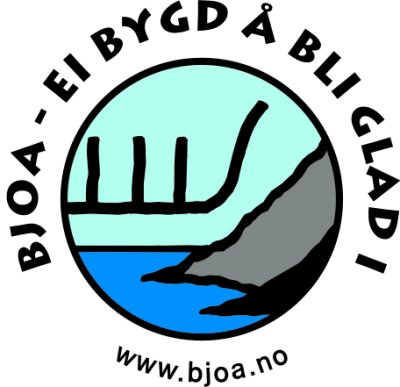 Referat frå styremøte i BBU 27.05.2019Møtestad Klubbhuset  kl 19.00-20.45   Meldt forfall : IngenTil stades:Leiar Harald Hetland    harald.hetland@nlr.nokasserar Gunnar Dalen dalen@norway.online.noskrivar Elin Arianson elinari@haugnett.nostyremedlem Herman Westerman hermanwesterman@live.nlstyremedlem Nils Terje Oma nils.terje.oma@haugnett.no styremedlem Ida Solheim idsolhe@gmail.comSaker : SAK 1 : Rutinar for godkjenning av referat og vidaresending til kommunen (DUK)Styret er gjort merksam på at møtereferat skal sendast Vindafjord kommune ved DUK. Konklusjon:Styret i BBU innfører følgjande rutine for møtereferat:Skrivar sender ut referat frå møta til alle i styretDersom det ikkje har kome merknader til referatet frå styremedlemmene innan 3 dagar, sender skrivar referatet til kommunenMøtereferatet blir lagt ut på bjoa.noMøtereferatet blir tatt opp som godkjenningssak i påfølgjande styremøteSAK 2 : Referat frå møte med SØKSØK hadde den 22.05. infomøte vedrørande søknadsrutiner for pengestøtte til lag og organisasjonar. Nils Terje og Elin møtte for BBU. Det blei gjort greie for korleis ein skal søkja og rapportere på midlar. Det er nettbasert søknadsinnsending og rapportering. Søknadsfristen er ca 30.september, nøyaktig dato vil bli annonsert. All informasjon om søknadsprosedyre og rapportering finn vi på www.sok.noI tillegg til at BBU søker om midlar er det viktig at vi oppmodar andre lag og organisasjonar om å søke til drift av lagshus og til aktivitetar for ungdommar under 16 år. Vi er kjent med at Bygdehusstyret var seine med søknadsinnsending for dette året og difor ikkje fekk full utteljing i høve til mogeleg stønadsbeløp.Konklusjon:Styret søker om midler når dette blir gjort tilgjengelig.Nils Terje tar kontakt med leiar for Bygdehusstyret og oppfordrar dei om å søke stønadsmidler til drift av bygdehusdelen på skulen.SAK 3 : Kandidatar til ulike prisar i kommunenBBU er blitt oppmoda om å komme med framlegg til kandidatar til ulike prisar i kommunen for 2019.Styret drøfta ulike framlegg og samla seg rundt følgjande kandidatar: Til omsorgs- og inkluderingsprisen vil vi foreslå Bjoa Sanitetsforening. Laget har drive kontinuerleg arbeid gjennom fleire generasjonar og har vist evne til å fornya seg og til ein kvar tid tilpassa seg dei behova som er i lokalsamfunnet. Aktivitetane femner om alle aldersgrupper og dei viser ei særleg vilje og evne til å sjå og omfamne ressursane til nye innbyggjarar i bygda.Til Byggeskikkprisen vil vi foreslå tunet til Kristin og Tomas Alvseike (den gamle handelsplassen på Utbjoa). Den gamla handelsplassen på Utbjoa har gjennom nærare 20 år blitt tatt vare på og restaurert til ein moderne familiebolig, samstundes som dei ytre rammene er tatt vare på på ein slik måte at den gamle stilen er bevart. I dag framstår den gamle handelsplassen som ei perle i nærmiljøet.Konklusjon:Elin tar kontakt med Bjoa Sanitetsforening ved leiar Liv Kari Bødker og får meir fakta om laget og deira aktivitet.Harald tar kontakt med Tomas Alvseike og får meir fakta om kva familien har gjort i høve til å ta vare på den gamle handelsplassen.Elin og Harald samordner informasjonen og sender framlegga til kommunen innan fristen 1.juni.SAK 4: Støtte til turveg Ølensvåg – BjoaVindafjord Turlag har søkt BBU om økonomisk støtte på kr 100.000 til oppgradering av turveg frå Dueland (Ølensvåg) og over Kolbeinshauglio til Bjoa. Dette er ein del av ein lengre turveg som er planlagt. Den delen som er under planlegging nå er meint å halde skogsvegstandard. Det vil vera ein turveg som heile kommunen vil kunne nyte godt av og styret i BBU er difor positive til tiltaket. BBU har ikkje midlar til å imøtekomme søknaden slik den ligg føre, men vil bidra noko. Konklusjon:BBU løyver kr 15.000 til Vindafjord Turlag sitt prosjekt med turveg over Dueland. Pengane vil bli utbetalt når prosjektet er ferdigstilt.SAK 5 : Strategi for å få fleire til å busetje seg på BjoaDet er mange år sidan det sist blei arbeida konkret med dette i bygda vår. Styret hadde ein innleiande diskusjon om strategiarbeid for å fremje tilflytting og auka aktivitet i bygda. Styret seg for seg at det må gjerast eit godt førearbeid før temaet blir tatt opp på eit bygdemøte for å engasjere flest mogeleg. Det er viktig å få med kommunen i denne diskusjonen for å klargjera kva tankar og planar som er tenkt for vår del av kommunen og kva dei kan bidra med. Konklusjon:Styret tar saka opp i første møte etter sommarferien ( i august) for nærare drøftingHarald sender eit brev til Vindafjord kommune og inviterer samfunnsutviklar Anne Sofie Sandvik med på augustmøtet for å drøfte dette.SAK 6: www.bjoa.no – status og utviklingBjoa.no er blitt ei flott nettside med fine bilder frå ulike deler av bygda.Herman arbeider med å få inn fleire annonser. Har også rette førespurnad til Omega om aktivitetskalender på nettsida. Gunnar tipsar om Grannar si kalenderløysing som er oversiktleg og god.Bjoa Sanitetsforeining har gjort avtale om eiga side under bjoa.no og skal betale 5000,- pr år for dette. Andre lag kan få sider på same vilkår.Viktig å få inn aktuelt stoff på nettsida og vi må alle jobbe for å få flest mogeleg til å sende inn stoff som kan publiserast. Kan vera aktuelt å gi fleire i styret tilgang til å publisere stoff slik at systemet ikkje blir for sårbart i høve til at alt «heng» på ein eller to personar. Vi kan hjelpe kvarandre med å formulere stoff og evt språkvaske når det er trong for det. Konklusjon:Alle må prøve å bidra til at bjoa.no blir ei aktiv nettside. Det kan vi gjera ved å skrive innlegg sjølv og ved å be andre om å komme med innspel/ferdige innlegg. Herman arbeider vidare med å få på plass kalender og om mogeleg fleire annonsørar.SAK 7: Sal av butikkinnreiingSalet av butikkinnreiinga er gjennomført. Lokalt sal blei først prøvd og noko forsvann då. Noko blei gitt bort, men då vi sto igjen med mellom anna kassasystemet blei det lagt ut på finn.no. Responsen var god og alt som kunne seljast blei selt. Totalt kom det inn om lag 22.500kr på heile salet.Konklusjon:Alt butikkutstyr er no fjerna frå butikklokala og husleige er betalt ut april. Dermed er alt rundt butikkdrifta gjort opp.SAK 8 : GardavikjoHarald har vist utkasta for nybygg til Friluftsrådet ved Oddvin Øvernes. Øvernes er samd i det alternativet som styret og bygda gjekk inn for då saka var opp på bygde- kaféen. Arkitekt Arne Tveit skal no teikne ferdig skissene.Konklusjon:Når skissene til den nye overbygde forsamlingsplassen i Gardavikjo er ferdigteikna vil Friluftsrådet (i samarbeid med BBU) sende desse til kommunen saman med søknad om rivingsløyve for den gamle hytta.SAK 9 : Kjørebøhaugen Avtalen med Harald Kjærland om disponering av området går ut i år. Styret ser for seg at det bør arbeidast med å halde nede vegetasjonen rundt støtta slik at den står ope og fritt og at ein beheld utsikta til fjorden. Likeins er det aktuelt å ha bord og benker attmed støtta -  gjerne vedlikehaldsfritt i stein -  medan ein ikkje ser trongen for å arbeide vidare med å halde leikeplassen i hevd. Styret ønsker óg å setje opp ei permanent flaggstong ved støtta. Konklusjon:Harald og Gunnar avtalar eit møte med Harald Kjærland med hensikt å gjera ein ny og langsiktig avtale for allmenn bruk av Kjørebøhaugen.SAK 10 : Bord og benker som BBU eigBBU har ein del bord og benker som er laga på dugnad for mange år sidan. Desse er no lagra på fleire plassar, noko i kjellaren på Helsehuset og nokon hos private. Det er ønskeleg å finna ein felles lagringsplass for alle benkene og borda.Bord og benker kan lånast ut til kven som helst i bygda som har trong for dei i samband med private eller offentlege arrangement. Dersom det kjem førespurnad på utlån utanom bygda, kan dette gjerast mot ein kostnad.Det er viktig å gjera alle i bygda merksam på at vi har bord og benker til utlån, men før vi marknadsfører dette er det ønskeleg å få på plass ein fast lagerplass. Konklusjon:Ida undersøker med Bjoa Sanitetsforening om det er plass til å lagre alle bord og benker i kjellaren på Helsehuset.SAK 11 : Bygdakaféar framoverStyret drøfta kor ofte det skal arrangerast bygdekaféar. Det er ikkje mange fellesarrangement i bygda og bygdekaféen er ein møteplass som mange set pris på. Som fast innslag bør vår(e) representant(ar) i kommunestyret få gi kort orientering om aktuelle saker. Det kan og vera aktuelt å samarbeide med andre lag om slike arrangement. Styret meiner at 2 bygdekaféar kvart halvår kan vera passeleg. Konklusjon: BBU tar sikte på å arrangere 2 bygdekaféar til hausten, ein i september (etter valet) og ein i november/desember. Den siste er tenkt som eit sosialt julemøte og Ida un dersøker om  Bjoa Sanitetsforeining har lyst til å arrangere i lag med oss Diverse:Gunnar lufta tanken på om vi bør prøve å legge det gamle skulehuset (4H-huset) ut på finn.no. Styret er samd i at det kan vera eit forsøk verdt og Gunnar tar seg av saka.Nytt møte : Onsdag 21.august kl 19.00 i Klubbhuset. Harald sender invitasjon til samfunnsutviklar Anne Sofie Sandvik om å delta på møtetBjoa den 27.05.2019Elin Arianson (sign)skrivar